Unit 2 Lesson 17: Juegos de clipsWU Observa y pregúntate: Muchos clips (Warm up)Student Task Statement¿Qué observas? ¿Qué te preguntas?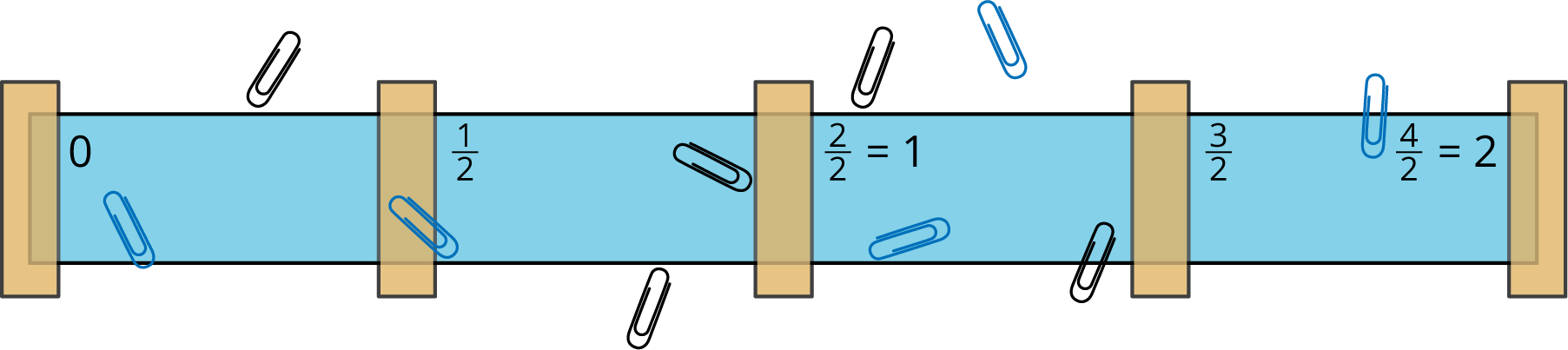 1 Juego de lanzar clipsStudent Task Statement¡Preparemos el tablero del juego y descifremos cómo lanzar clips y anotar los resultados!  Hagan su tablero:Peguen la tira de papel en el espacio de trabajo. Pongan cintas en estos valores de referencia: 0, , 1,  y 2.Marquen en el papel las fracciones de referencia 0, , 1,  y 2.Cómo jugar:Por turnos, lancen un clip en el tablero.Marquen las fracciones en las que cae cada clip.Prepárense para compartir sus estrategias para lanzar sus clips y para encontrar las fracciones en las que caen.2 Un nuevo juego con nuevas reglasStudent Task StatementInventen su propio juego.Hagan una lista de las reglas del juego.Jueguen su juego. Estén muy atentos a las reglas que propusieron.Si es necesario, ajusten y aclaren las reglas del juego.3 Prueba de campoStudent Task Statement¡Ensayemos estos juegos!Antes de jugar el juego, intercambien las reglas de su juego con otro equipo. Lean con cuidado las reglas. Por turnos, hagan preguntas que les ayuden a aclarar las dudas que tengan.Jueguen el juego del otro equipo.Después de jugar, hagan sugerencias de mejora a las reglas del otro equipo.¿Qué cosa les gustó del juego del otro equipo?¿Qué cosa cambiarían?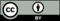 © CC BY 2021 Illustrative Mathematics®